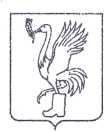 СОВЕТ ДЕПУТАТОВТАЛДОМСКОГО ГОРОДСКОГО ОКРУГА МОСКОВСКОЙ ОБЛАСТИ141900, г. Талдом, пл. К. Маркса, 12                                                            тел. 8-(49620)-6-35-61; т/ф 8-(49620)-3-33-29 ИНН 5078016823    ОГРН 1075010003936                                                   e-mail: org-taldom@yandex.ru                                                                                                                                                                         Р Е Ш Е Н И Еот 29 февраля  2024 г.                                                                        №__15___┌                                           ┐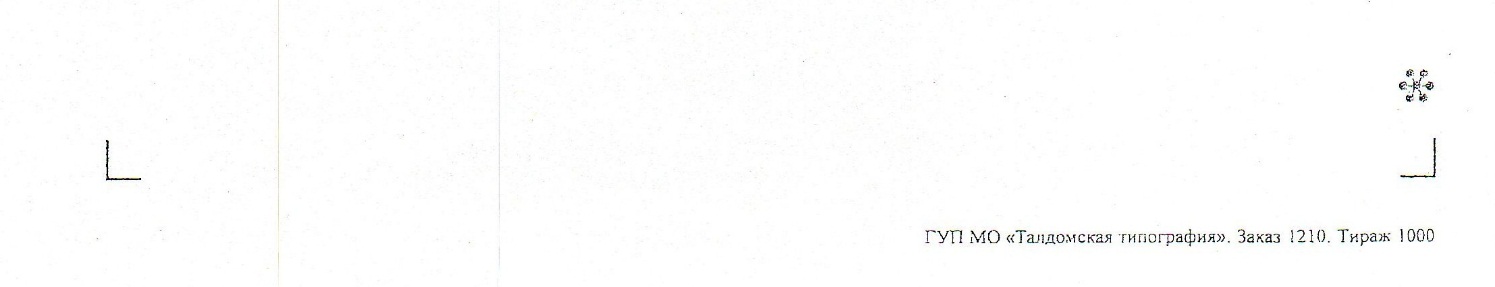 О рассмотрении отчета об итогахоперативно-служебной деятельности ОМВД России по Талдомскому городскому округу за 2023 год	Рассмотрев представленный отчет «Об итогах оперативно-служебной деятельности ОМВД России по Талдомскому городскому округу за 2023 год», Совет депутатов Талдомского городского округа Московской областиРЕШИЛ:1. Принять к сведению отчет начальника ОМВД России по Талдомскому городскому округу об итогах оперативно-служебной деятельности за 2023 год.Председатель Совета депутатовТалдомского городского округа                                                                М.И. Аникеев                             Глава Талдомского городского округа                                                      Ю.В. Крупенинисп. Ефимова Е.В.разослано: в дело – 2, главе Талдомского г.о. – 1, прокуратура – 1, ОМВД  России по Талдомскому г.о. – 1.